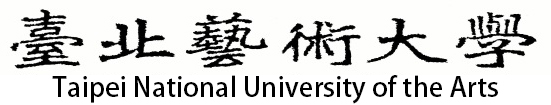 大陸交換學生入學申請表備註：交換學生一律依本校規定住宿。 待審核通過後，須繳交保險證明及健康檢查丙表影本，其保險需買足在台停留期間所需之保額。                 申請人簽章：                     日期：    年     月     日中文姓名英文姓名(須與護照同)英文姓名(須與護照同)英文姓名(須與護照同)兩吋白底照片電子檔(照片規定：近六個月內拍攝直4.5公分，橫3.5公分，脫帽、未戴眼鏡、五官清晰不遮蓋，人像自頭頂至下顎之長度不得小於3.2公分或超過3.6公分)出生年月日性別性別性別□男     □女□男     □女□男     □女兩吋白底照片電子檔(照片規定：近六個月內拍攝直4.5公分，橫3.5公分，脫帽、未戴眼鏡、五官清晰不遮蓋，人像自頭頂至下顎之長度不得小於3.2公分或超過3.6公分)出生地點                                            省   市公民身分號碼公民身分號碼公民身分號碼兩吋白底照片電子檔(照片規定：近六個月內拍攝直4.5公分，橫3.5公分，脫帽、未戴眼鏡、五官清晰不遮蓋，人像自頭頂至下顎之長度不得小於3.2公分或超過3.6公分)連絡電話(住宅)                         (手機)(住宅)                         (手機)(住宅)                         (手機)(住宅)                         (手機)(住宅)                         (手機)(住宅)                         (手機)(住宅)                         (手機)(住宅)                         (手機)E-mail戶籍地址通訊地址緊急聯絡人關係連絡電話連絡電話連絡電話地址電子信箱電子信箱電子信箱原就讀學校院系：        學院             系/所   年級院系：        學院             系/所   年級院系：        學院             系/所   年級院系：        學院             系/所   年級院系：        學院             系/所   年級原就讀學校身分別：□本科生□碩士生□博士生身分別：□本科生□碩士生□博士生身分別：□本科生□碩士生□博士生身分別：□本科生□碩士生□博士生身分別：□本科生□碩士生□博士生主修科目副修科目副修科目副修科目交換計劃期間□  春季 (二月到六月)             □  秋季 (九月到一月)□  春季 (二月到六月)             □  秋季 (九月到一月)□  春季 (二月到六月)             □  秋季 (九月到一月)□  春季 (二月到六月)             □  秋季 (九月到一月)□  春季 (二月到六月)             □  秋季 (九月到一月)□  春季 (二月到六月)             □  秋季 (九月到一月)□  春季 (二月到六月)             □  秋季 (九月到一月)□  春季 (二月到六月)             □  秋季 (九月到一月)申請選讀系/所應繳交文件專業審核所需專業審核所需專業審核所需專業審核所需專業審核所需辦證所需辦證所需辦證所需應繳交文件□申請表□最高學歷證明及成績單□就讀學校推薦函或同意書□研習計畫(略述學經歷背景、交換計畫等)□系(所)指定文件(作品集、光碟等)□申請表□最高學歷證明及成績單□就讀學校推薦函或同意書□研習計畫(略述學經歷背景、交換計畫等)□系(所)指定文件(作品集、光碟等)□申請表□最高學歷證明及成績單□就讀學校推薦函或同意書□研習計畫(略述學經歷背景、交換計畫等)□系(所)指定文件(作品集、光碟等)□申請表□最高學歷證明及成績單□就讀學校推薦函或同意書□研習計畫(略述學經歷背景、交換計畫等)□系(所)指定文件(作品集、光碟等)□申請表□最高學歷證明及成績單□就讀學校推薦函或同意書□研習計畫(略述學經歷背景、交換計畫等)□系(所)指定文件(作品集、光碟等)□大陸地區人民入出台灣申請書□居民身分證電子檔□兩吋白底照片電子檔□學生證電子檔及在學證明(三個月內的證明，加蓋學校校章，需註明入學之年月日)上述電子檔需為小於512KB之jpg檔□大陸地區人民入出台灣申請書□居民身分證電子檔□兩吋白底照片電子檔□學生證電子檔及在學證明(三個月內的證明，加蓋學校校章，需註明入學之年月日)上述電子檔需為小於512KB之jpg檔□大陸地區人民入出台灣申請書□居民身分證電子檔□兩吋白底照片電子檔□學生證電子檔及在學證明(三個月內的證明，加蓋學校校章，需註明入學之年月日)上述電子檔需為小於512KB之jpg檔